ҠАРАР                                                                                   РЕШЕНИЕ«20» сентябрь 2019й                      № 5/1                         «20» сентября  2019гОб избрании главы сельского поселения Сандугачевский сельсовет муниципального района Янаульский районРеспублики БашкортостанВ соответствии с частью 2 статьи 36 Федерального закона «Об общих принципах организации местного самоуправления в Российской Федерации», статьей 11.4 Закона Республики Башкортостан «О местном самоуправлении в Республике Башкортостан», частью 2 статьи 19 Устава сельского поселения Сандугачевский сельсовет муниципального района Янаульский район Республики Башкортостан и частью 2 статьи 6 Регламента Совета сельского поселения Сандугачевский сельсовет муниципального района Янаульский район Республики Башкортостан Совет сельского поселения Сандугачевский сельсовет муниципального района Янаульский район Республики Башкортостан решил:избрать Кусниярова Тимерзяна Шаримзяновича депутата от избирательного округа № 7, главой сельского поселения Сандугачевский сельсовет муниципального района Янаульский район Республики Башкортостан.Председательствующий на заседании Совета сельского поселения Сандугачевский сельсовет муниципального района Янаульский районРеспублики Башкортостан                                                         Р.Р.ШарафутдиновБАШҠОРТОСТАН РЕСПУБЛИКАҺЫЯҢАУЫЛ  РАЙОНЫ МУНИЦИПАЛЬ РАЙОНЫНЫҢ ҺАНДУFАС  АУЫЛ СОВЕТЫ АУЫЛ БИЛӘМӘҺЕСОВЕТЫ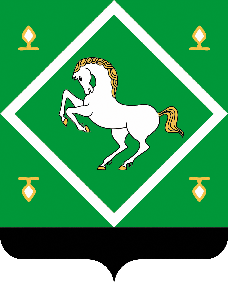 СОВЕТсельского поселения сандугачевский сельсовет МУНИЦИПАЛЬНОГО  районаЯНАУЛЬСКИЙ РАЙОН РеспубликИ Башкортостан 